Griebling-Memorial’s 5th Annual Trunk or Treat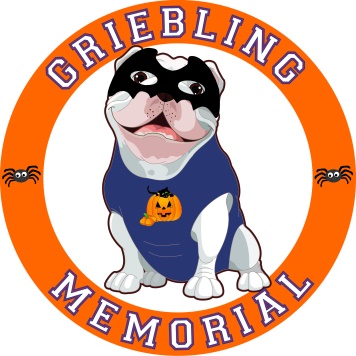 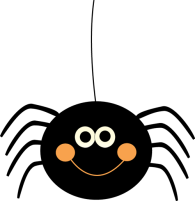       Saturday, October 27th, 1:00pm-3:00pm         (Rain date Sunday, October 28th, 1:00pm-3:00pm)Join us for an afternoon of Family Fun!DJ -­‐ Trunk or Treating -­‐ Halloween Games -­‐ Prizes Awarded for        Best Decorated Trunk.$10.00 per Car Spot, Family, or Walk-inThis event is open to Griebling and Memorial families.        A Trunk or Treat is a Halloween event where people gather and park their cars in a large parking lot.  They open their trunks, or the backs of their vehicles, and decorate them. Children then travel from car to car “trunk or treating.”  The event provides a safe environment for trick or treaters and their families.Reservations are limited and spots will be given to those who register ﬁrst.  You can register as a walk-in if you cannot arrive by 1:20pm or need to leave prior to 3:00pm.Memorial parking lot opens at 1:00pm.  Cars will have to be parked and ready for "trunk or treating” by 1:30pm.If you do not wish to participate in the trunk decorating, but would still like to join the party, the cost per family is $10.00 (pre‐registration with this form required).  Tables will be set up so walk-in families can provide candy.Each child registered per family will be given a wristband that will allow him/her to be included in all trunk or treating fun.  Children cannot be left unattended or dropped oﬀ at this event.Pre-registration for all cars is required.  For the safety of the children, no cars will be able to leave the parking lot until 3:00pm.  No unregistered children will be allowed.In the event of rain on October 27th, parents will be notified via school messenger the day before.  Also check your Remind App and our Griebling-Memorial Facebook page of the date change to October 28th.    Family Name(s):__________________________________________________________________  Email: __________________________________________________________________________  Car Make and Model or Walk-in:______________________________________________________  Number of Children in Family: ________________________________________________________Payment is due with registration, please make checks payable to Griebling-Memorial PTA Questions: Contact Ilene Palmieri at Ilenepalmieri@gmail.com